Общество с ограниченной ответственностью«РУССКИЙ БАЛЕТ»                                                                                                      Утверждаю                                                                                                                                                                                                                                                         Генеральный директор                                                                              ООО «РУССКИЙ БАЛЕТ»                                                                                     Цай Н.А. 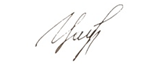                                                                               	Приказ  от 30.08.2019 № …./19                                                                                                    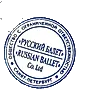 ЛОКАЛЬНЫЙ АКТ №    12Положение о проведении самообследованияструктурного образовательного подразделения «Хореографическая школа Ланде» Общества с ограниченной ответственностью«РУССКИЙ БАЛЕТ»                                  Санкт-Петербург2019Общие положения1.1. Настоящее Положение «О проведении самообследования структурного образовательного подразделения «Хореографическая школа Ланде» ООО «РУССКИЙ БАЛЕТ» (далее – Положение) разработано на основании:1.1.1. Федерального Закона от 29.12.2012 № 273-ФЗ «Об образовании в Российской Федерации»;1.1.2. Приказа от 14.06.2013 г. № 462 «Об утверждении Порядка проведения самообследования образовательной организацией» (далее — Порядок), которым определены правила, объекты оценки, форму и сроки представления результатов самообследования.1.1.3. Приказа Министерства образования и науки РФ от 10 декабря 2013 г. N 1324 «Об утверждении показателей деятельности образовательной организации, подлежащей самообследованию».1.1.4. Постановления Правительства Российской Федерации от 10.07.2013 № 582 «Об утверждении Правил размещения на официальном сайте образовательной организации в информационно-телекоммуникационной сети «Интернет»1.1.5. Приказа Федеральной службы по надзору в сфере образования и науки от 29.05.2014 № 785 «Об утверждении требований к структуре официального сайта образовательной организации в информационно-телекоммуникационной сети «Интернет» и формату представления на нем информации».1.2. Настоящее Положение определяет основные нормы и принципы проведения самообследования структурного образовательного подразделения «Хореографическая школа Ланде» ООО «РУССКИЙ БАЛЕТ» (далее -Школа), целью которого является обеспечение доступности и открытости информации о деятельности Школы.процессе самообследования проводится оценка:образовательной деятельности,финансово-экономической деятельности,инфраструктуры,также анализ показателей деятельности организации, подлежащей самообследованию, которые утверждены Приказом Министерства образования и науки РФ от 10 декабря 2013 г. N 1324 «Об утверждении показателей деятельности образовательной организации, подлежащей самообследованию» (зарегистрировано в Минюсте РФ 28 января 2014 г. Регистрационный N 31135, для организации дополнительного образования – Приложение 5, для организации дополнительного профессионального образования – Приложение 6).Цели самообследования2.1. Целью проведения самообследования является подготовка отчета об обеспечении Школой соответствующего уровня качества подготовки обучающихся и слушателей по реализуемым образовательным программам, а такжевыполнении образовательной организацией основных показателей деятельности, обеспечивающих качество предоставляемых образовательных услуг.2.2. Получение объективной информации о состоянии образовательной деятельности.2.3. Установление степени соответствия фактического (реального) состояния образовательного процесса планируемому состоянию.2.4. Разработка мер коррекции, направленных на предупреждение развития негативных явлений в образовательном процессе.Задачи самообследования3.1. Установление степени проявления измеряемых качеств у объектов изучения и оценивания (самооценивания).3.2. Выявление наличия или отсутствия динамики образовательного процесса в целом (или отдельных его компонентов).3.3. Создание целостной системы оценочных характеристик педагогических процессов.3.4. Выявление положительных тенденций в объектах изучения и оценивания (самооценивания), в образовательном процессе в целом, резервов развития деятельности в данном направлении.3.5. Установление причин возникновения и путей решения, выявленных в ходе изучения и оценивания (самооценивания) проблем.3.6. Составление (или опровержение) прогнозов изменений, связанных с объектами оценивания (самооценивания) или действиями, относящимися к ним.IV. Функции самообследования4.1. Оценочная функция - осуществление с целью выявления соответствия оцениваемых параметров нормативным и современным параметрам и требованиям.4.2. Диагностическая функция - выявление причин возникновения отклонений состояния объекта изучения и оценивания нормативных и научнообоснованных параметров, по которым осуществляется его оценка (самооценка).4.3. Прогностическая функция - оценка (самооценка) последствий проявления отклонений для самого оцениваемого объекта и тех, с которыми он вступает во взаимодействие.V. Методы и критерии самообследования5.1. Методика самообследования предполагает использование целого комплекса разнообразных методов, которые целесообразно выделить в две группы:5.1.1. Пассивные (наблюдение, количественный и качественный анализ образовательной деятельности и т.п.).5.1.2. Активные (мониторинг).3VI. Организация самообследования6.1. Процедура самообследования включает в себя следующие этапы:планирование и подготовку работ по самообследованию Школы;организацию и проведение самообследования в Школе;обобщение полученных результатов и на их основе формирование отчетасамообследовании Школы;рассмотрение и утверждение отчета о самообследовании директором Школы.6.2. Сроки проведения самообследования:6.3. Самообследование проводится 1 раз в год по решению директора до 20 апреля следующего за отчетным годом. Директор Школы издает приказ о порядке, сроках проведения самообследования и составе комиссии.6.4. Форма проведения самообследования:Основной формой проведения самообследования является мониторинг качества образовательной подготовки обучающихся и слушателей по реализуемым программам.6.5. Состав лиц, привлекаемых для проведения самообследования:ДиректорГлавный бухгалтерVII. Осуществление процедуры самообследования7.1 Процедура самообследования проводится по направлениям, которые являются структурно-содержательными компонентами отчета о самообследовании Школы:7.1.1. Оценка соблюдения обязательных требований к соответствию содержания реализуемых образовательных программ дополнительного образования.7.1.2. Оценка соответствия образовательных программ требованиям законодательства Российской Федерации, распорядительным документам Школы.7.1.3. Оценка соответствия качества подготовки обучающихся и слушателей требованиям законодательства Российской Федерации.7.1.4. Оценка социальных условий пребывания обучающихся в образовательном учреждении согласно требованиям Российской Федерации.7.1.5. Оценка кадрового обеспечения образовательного процесса, уровня профессиональной компетентности педагогов.7.1.6. Оценка учебно-методического обеспечения образовательного процесса.7.1.7. Оценка библиотечно-информационного обеспечения образовательного процесса.7.1.8. Оценка материально-технического обеспечения образовательного процесса.4VIII. Заключение8.1. При составлении аналитического отчёта по результатам самообследования учитываются следующие моменты:8.1.1. Представленные структура и содержание отчета не регламентируются нормативно-правовыми документами федерального и регионального уровня и разрабатываются, исходя из целей и задач управления образовательной организацией.8.1.2. В аналитическом отчете по результатам самообследования в обязательном порядке проводятся оценка и анализ деятельности образовательной организации по направлениям (объектам оценки), указанным в п.6 приказа Министерства образования и науки Российской Федерации от 14 июня 2013 года № 462 «Об утверждении Порядка проведения самообследования образовательной организацией», а также результаты анализа показателей деятельности организации, подлежащей самообследованию, утвержденные приказом Министерства образования и науки Российской Федерации от 10 декабря 2013 года № 1324 «Об утверждении показателей деятельности образовательной организации, подлежащей самообследованию».8.1.3. Оценка и анализ деятельности общеобразовательной организации проводится за отчетный период (1 год) и завершается формулировкой целей и задач, обеспечивающих стабильное функционирование и развитие организации в следующем году.8.1.4. Отчет о результатах самообследования подписывается Директором Школы и заверяется печатью организации.8.1.6. Отчет о результатах самообследования размещается на официальном сайте Школы в телекоммуникационной сети «Интернет».5